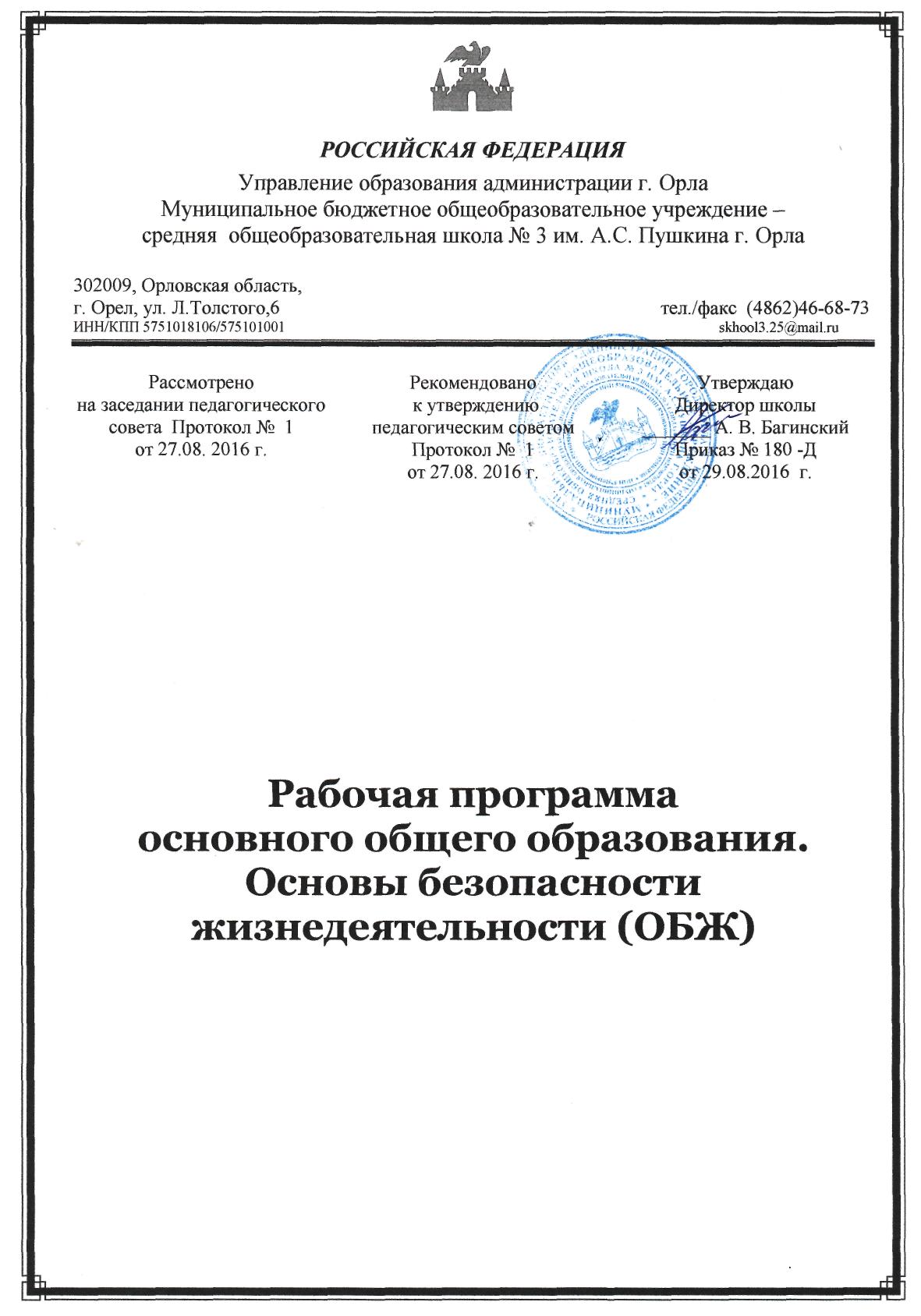 СодержаниеПояснительная записка ……………………………………………..…………..3Планируемые результаты освоения  учебного предмета ………..…………...4Содержание учебного предмета …………………….………………………....6Календарно-тематическое планирование уроков основ безопасности жизнедеятельности (ОБЖ) в 5 классах ………………..…………..………....13Календарно-тематическое планирование уроков основ безопасности жизнедеятельности в 6 классах …………………………………………...….17Календарно-тематическое планирование уроков основ безопасности жизнедеятельности в 7 классах …………………………………………...…..20Календарно-тематическое планирование уроков основ безопасности жизнедеятельности в 8 классах …………………………………..…………..24Календарно-тематическое планирование уроков основ безопасности жизнедеятельности в 9 классах …………………………………...…………..27Пояснительная запискаРабочая программа соответствует требованиям Федерального государственного образовательного стандарта основного общего образования по основам безопасности жизнедеятельности. Разработана на основе программы авторов учебно-методического комплекта «Основы безопасности жизнедеятельности» под общей редакцией А.Т. Смирнова, М.: Просвещение.Учебный курс «Основы безопасности жизнедеятельности» в основной школе строится так, чтобы были достигнуты следующие цели:безопасное поведение учащихся в чрезвычайных ситуациях природного, техногенного и социального характера;понимание каждым учащимся важности сбережения и защиты личного здоровья как индивидуальной и общественной ценности;принятие учащимися ценностей гражданского общества: прав человека, правового государства, ценностей семьи;антиэкстремистское  мышление и антитеррористическое поведение учащихся, в том числе нетерпимость к действиям и влияниям, представляющим угрозу для жизни человека;профилактика асоциального поведения учащихся;отрицательное отношение учащихся к приему психоактивных веществ, в том числе наркотиков;готовность и способность учащихся к нравственному самосовершенствованию.Достижение этих целей обеспечивается решением таких учебных задач, как:формирование у учащихся современного уровня культуры безопасности жизнедеятельности;формирование у учащихся модели безопасного поведения в повседневной жизни, в транспортной среде и в чрезвычайных ситуациях природного, техногенного и социального характера;формирование потребности в соблюдении требований, предъявляемых к гражданину Российской Федерации в области безопасности жизнедеятельности;формирование индивидуальной системы здорового образа жизни;выработка у учащихся  антиэкстремистской и антитеррористической личностной позиции и отрицательного отношения к психоактивным веществам и асоциальному поведению.УМК:А.Т. Смирнов, Б.О. Хренников, М.В. Маслов //Программы общеобразовательных учреждений. Основы безопасности жизнедеятельности. 5-11 классы /под общей редакцией А.Т. Смирнова. - М.: Просвещение, 2011Смирнов А.Т.Основы безопасности жизнедеятельности, 5 класс, учебник для общеобразовательных организаций с приложением на электронном носителе / А.Т. Смирнов, Б.О. Хренников, под общей редакцией А.Т. Смирнова – 3-е издание – Москва, Просвещение, 2014 год.Смирнов А.Т.Основы безопасности жизнедеятельности, 6 класс, учебник для общеобразовательных организаций с приложением на электронном носителе / А.Т. Смирнов, Б.О. Хренников, под общей редакцией А.Т. Смирнова – 3-е издание – Москва, Просвещение, 2012 год.Смирнов А.Т.Основы безопасности жизнедеятельности, 7 класс, учебник для общеобразовательных организаций / А.Т. Смирнов, Б.О. Хренников, под общей редакцией А.Т. Смирнова – 3-е издание – Москва, Просвещение, 2012 год.Смирнов А.Т.Основы безопасности жизнедеятельности, 8 класс, учебник для общеобразовательных организаций / А.Т. Смирнов, Б.О. Хренников, под общей редакцией А.Т. Смирнова – 3-е издание – Москва, Просвещение, 2012 год.Смирнов А.Т.Основы безопасности жизнедеятельности, 9 класс, учебник для общеобразовательных организаций / А.Т. Смирнов, Б.О. Хренников, под общей редакцией А.Т. Смирнова – 3-е издание – Москва, Просвещение, 2010 год.Планируемые результаты освоения  учебного предметаЛичностные результаты:усвоение правил индивидуального и коллективного безопасного поведения в чрезвычайных ситуациях, угрожающих жизни и здоровью людей, правил поведения на транспорте и на дорогах;формирование понимания ценности здорового и безопасного образа жизни;усвоение гуманистических, демократических и традиционных ценностей многонационального российского общества; воспитание чувства ответственности и долга перед Родиной;формирование ответственного отношения к учению, готовности и способности обучающихся к саморазвитию и самообразованию на основе мотивации к обучению и познанию, осознанному выбору и построению дальнейшей индивидуальной траектории образования на базе ориентировки в многообразном мире профессий и профессиональных предпочтений, с учетом устойчивых познавательных интересов;формирование готовности и способности вести диалог с другими людьми и достигать в нем взаимопонимания;освоение социальных норм, правил поведения, ролей и форм социальной жизни в группах и сообществах, включая взрослые и социальные сообщества;развитие морального сознания и компетентности в решении моральных проблем на основе личностного выбора, формирование нравственного поведения, осознанного и ответственного отношения к собственным поступкам;формирование основ экологической культуры на основе признания ценности жизни во всех ее проявлениях и необходимости ответственного, бережного отношения к окружающей среде;осознания значения семьи в жизни человека и общества, принятие ценности семейной жизни, уважительное и заботливое отношение к членам своей семьи;формирование антиэкстремистского и антитеррористического мышления, потребностей соблюдать нормы здорового образа жизни, осознано выполнять правила безопасности жизнедеятельности.Метапредметные результаты:умение самостоятельно определять цели своего обучения, ставить и формулировать для себя новые задачи в учебе и познавательной деятельности;умение самостоятельно планировать пути достижения целей защищенности, осознанно выбирать наиболее эффективные способы решения учебных и познавательных задач;умение соотносить свои действия с планируемыми результатами курса, определять способы действий в опасных и чрезвычайных ситуациях, корректировать свои действия в соответствии с изменяющейся ситуацией;умение оценивать правильность выполнения учебной задачи в области безопасности жизнедеятельности, собственные возможности ее решения;владение основами самоконтроля, самооценки, принятие решений и осуществления осознанного выбора в учебной и познавательной деятельности;умение определять понятия, создавать обобщения, устанавливать аналогии, классифицировать, устанавливать причинно-следственные связи, строить логическое рассуждение, умозаключение и  делать выводы;умение организовывать учебное сотрудничество и совместную деятельность с учителем и сверстниками, работать индивидуально и в группе, формулировать, аргументировать и отстаивать свое мнение;формирование компетентности в области использования информационно-коммуникационных технологий;освоение приемов действий в опасных и чрезвычайных ситуациях природного, техногенного и социального характера, в том числе оказание первой помощи пострадавшим;формирование умений взаимодействовать с окружающими, выполнять различные социальные роли во время и при ликвидации последствий чрезвычайных ситуаций.Предметные результаты:формирование современной культуры безопасности жизнедеятельности на основе понимания необходимости защиты личности, общества и государства посредством осознания значимости безопасного поведения в условиях чрезвычайных ситуаций природного, техногенного и социального характера;формирование убеждения в необходимости безопасного и здорового образа жизни;понимание личной и общественной значимости современной культуры безопасности жизнедеятельности;понимание роли государства и действующего законодательства в обеспечении национальной безопасности и защиты населения от опасных и чрезвычайных ситуаций природного, техногенного и социального характера, в том числе экстремизма и терроризма;понимание необходимости подготовки граждан к военной службе;формирование установки на здоровый образ жизни, исключающий употребление алкоголя, наркотиков, курения и нанесения иного вреда здоровью;понимание необходимости сохранения природы и окружающей среды для полноценной жизни человека;знание и умение применять правила поведения в условиях опасных и чрезвычайных ситуациях;умение оказать первую помощь пострадавшим;умение предвидеть возникновение опасных ситуаций по характерным признакам их проявления, а также на основе информации, получаемой из различных источников;умение принимать обоснованные решения в конкретной опасной ситуации с учетом реально складывающейся обстановки и индивидуальных возможностей.Содержание учебного предмета5 классМодуль 1. Основы безопасности личности, общества и    государстваРаздел 1. Основы комплексной безопасностиОбеспечение личной безопасности в повседневной жизниБезопасность в быту.Безопасность на дорогах.Экология и безопасность.Безопасность на водоемах.Обеспечение безопасности в чрезвычайных ситуациях природного и техногенного характераЧрезвычайные ситуации природного характера.Чрезвычайные ситуации техногенного характера.Раздел 3. Основы противодействия терроризму и экстремизму в Российской ФедерацииОпасные ситуации социального характераАнтиобщественное поведение и его опасность.Обеспечение личной безопасности дома.Обеспечение личной безопасности на улице.Терроризм и экстремизм – чрезвычайные опасности для общества и государстваОсновные причины возникновения терроризма и экстремизма.Виды экстремистской и террористической деятельности.Виды террористических актов и их последствия.Ответственность несовершеннолетних за антиобщественное поведение и за участие в террористической и экстремистской деятельностиУголовный кодекс Российской Федерации об ответственности за антиобщественное поведение, участие в террористической и экстремистской деятельности.Модуль 2. Основы медицинских знаний и здорового образа жизниРаздел 4. Основы здорового образа жизниЗдоровый образ жизни и его составляющиеОсновные понятия о здоровье и здоровом образе жизни.Составляющие здорового образа жизни.Факторы, разрушающие здоровьеВредные привычки и их влияние на здоровье (курение, употребление алкоголя, наркомания).Раздел 5. Основы медицинских знаний и оказание первой помощиОказание первой помощиПервая помощь и правила ее оказанияПервая помощь при различных видах повреждений.Первая помощь при ушибах, ссадинах.Первая помощь при отравлениях.6 классМодуль 1. Безопасность человека в природных условияхРаздел 1. Подготовка к активному отдыху на природе.Природа и человек.Ориентирование на местности.Определение своего место нахождения и направления движения на местности.Подготовка к выходу на природу.Определение места для бивака и организация бивачных работ.Определение необходимого снаряжения для походаРаздел 2. Активный отдых на природе и безопасность.Общие правила безопасности во время активного отдыха.Подготовка и проведение пеших походов на равнинной и горной местности.Подготовка и проведение лыжных походов.Водные походы и обеспечение безопасности на воде.Велосипедные походы и безопасность туристов.Раздел 3. Дальний (внутренний) и выездной туризм. Меры безопасностиОсновные факторы, оказывающие влияние на безопасность человека в дальнем выездном туризме.Акклиматизация человека в различных климатических условиях.Акклиматизация в горной местности.Обеспечение личной безопасности при следовании к местам отдыха наземными видами транспорта.Обеспечение личной безопасности на водном транспорте.Обеспечение личной безопасности на воздушном транспорте.Раздел 4. Обеспечение личной безопасности при автономном существовании человека в природной среде.Автономное существование человека в природе.Добровольная автономия человека в природной среде.Вынужденная автономия человека в природной среде. Обеспечение жизнедеятельности человека в природной среде при автономном существовании.Раздел 5. Опасные ситуации в природных условияхОпасные погодные явления.Обеспечение безопасности при встрече с дикими животными в природных условиях.Укусы насекомых и защита от них.Клещевой энцефалит и его профилактика.Модуль 2. Основы медицинских знаний.Раздел 6. Основы медицинских знаний и оказание первой медицинской помощи.Личная гигиена и оказание первой медицинской помощи в походных условиях.Оказание первой медицинской помощи при травме.Оказание первой медицинской помощи при тепловом и солнечном ударе, отморожении и ожоге.Оказание первой медицинской помощи при укусах насекомых.Раздел 7. Здоровье человека и факторы на него влияющие.Здоровый образ жизни и профилактика утомления.Компьютер и его влияние на здоровье.Влияние неблагоприятной окружающей среды на здоровье человека.Влияние социальной среде на развитие и здоровье человека.Влияние наркотиков и других психоактивных веществ на здоровье человека.Профилактика употребления наркотиков и других психоактивных веществ.7 классМодуль 1. Основы безопасности личности, общества и государстваОбщие понятия об опасных и чрезвычайных ситуациях природного характера.Раздел 1. Основы комплексной безопасностиРазличные природные явления.Общая характеристика природных явлений.Опасные и чрезвычайные ситуации природного характера.Раздел 2. Защита населения Российской Федерации от чрезвычайных ситуацийЧрезвычайные ситуации геологического происхождения.Землетрясение. Причины возникновения и возможные последствия.Правила безопасного поведения населения при землетрясении.Расположение вулканов на Земле, извержения вулканов.Чрезвычайные ситуации метеорологического происхождения.Ураганы и бури, причины их возникновения, возможные последствия.Смерчи.Чрезвычайные ситуации гидрологического происхождения.Наводнения. Виды наводнений и их причины.Рекомендации населению по действиям при угрозе и во время наводнения.Сели и их характеристика.Цунами и их характеристика.Снежные лавины.Природные пожары и чрезвычайные ситуации биолого-социального происхождения.Лесные и торфяные пожары и их характеристика.Инфекционная заболеваемость людей и защита населения.Эпизоотии и эпифитотии.Защита населения от чрезвычайных ситуаций геологического происхождения.Защита населения от последствий землетрясений.Последствия извержения вулканов. Защита населения.Оползни и обвалы, их последствия. Защита населения.Защита населения от чрезвычайных ситуаций метеорологического происхождения.Защита населения от последствий ураганов и бурь.Защита населения от чрезвычайных ситуаций гидрологического происхождения.Защита населения от последствий наводнений.Защита населения от последствий селевых потоков.Защита населения от цунами.Защита населения от природных пожаров.Профилактика лесных и торфяных пожаров, защита населенияРаздел 3. Основы противодействия терроризму и экстремизму в Российской Федерации Духовно-нравственные основы противодействия терроризму и экстремизму.Терроризм и факторы риска вовлечения подростка в террористическую и экстремистскую деятельность.Роль нравственных позиций и личных качеств подростков в формировании антитеррористического поведения.Влияние культуры безопасности жизнедеятельности на противодействие идеологии насилия.Значение правовой подготовки граждан Российской Федерации для профилактики влияния идеологии насилия.Модуль 2. Основы медицинских знаний и здорового образа жизни Раздел 4. Основы здорового образа жизниЗдоровый образ жизни и его значение для гармоничного развития человека.Психологическая уравновешенность.Стресс и его влияние на человека.Анатомо-физиологические особенности человека в подростковом возрасте.Раздел 5. Основы медицинских знаний и оказание первой помощиПервая помощь при неотложных состояниях.Общие правила оказания первой помощи. Оказание первой помощи при наружном кровотечении.Оказание первой помощи при ушибах и переломах.8 классМодуль 1. Основы безопасности личности, общества и государстваРаздел 1. Основы комплексной безопасностиПожарная безопасность.Пожары в жилых и общественных зданиях, их причины и последствия.Профилактика пожаров и организация защиты населения.Права, обязанности и ответственность граждан в области пожарной безопасности. Обеспечение личной безопасности при пожарах.Безопасность на дорогахПричины дорожно-транспортных происшествий и травматизма людей.Организация дорожного движения. Обязанности пешеходов и пассажиров.Водитель, формирование качеств безопасного водителя.Безопасность на водоемахБезопасное поведение на водоемах в различных условиях.Безопасный отдых на водоемах.Оказание помощи терпящим бедствие на воде.Экология и безопасностьПравила поведения при неблагоприятной экологической обстановке.Загрязнение окружающей природной среды и здоровье человека.Раздел 2. Защита населения Российской Федерации от чрезвычайных ситуацийЧрезвычайные ситуации техногенного характера и их последствияКлассификация чрезвычайных ситуаций техногенного характера.Аварии на радиационно-опасных объектах и их последствия.Обеспечение радиационной безопасности населения.Аварии на химически опасных объектах и их возможные последствия.Обеспечение химической защиты населения.Пожары и взрывы на взрыво- и пожароопасных объектах и их последствия.Обеспечение защиты населения от аварий на взрыво- и пожароопасных объектах.Аварии на ГТС, их последствия и обеспечение защиты населения.Организация защиты населения от чрезвычайных ситуаций техногенного характераОрганизация оповещения населения о ЧС техногенного характера.Эвакуация населения.Мероприятия по инженерной защите населения от ЧС.техногенного характера.Модуль 2. Основы медицинских знаний и здорового образа жизниРаздел 3.Основы медицинских знаний и оказание первой медицинской помощи Виды отравлений. Общие правила первой доврачебной помощи.ПДП при пищевых отравлениях.ПДП при отравлении химическими веществами.ПДП при отравлении этиловым спиртом.ПДП при отравлении никотином.ПДП при отравлении угарным газом.ПДП при передозировке наркотиками.Раздел 4. Основы здорового образа жизниПрофилактика вредных привычек.Алкоголизм, табакокурение, наркомания.Вредные привычки и их влияние на здоровье.9 классМодуль 1. Основы безопасности личности, общества и государстваРаздел 1. Чрезвычайные ситуации природного и техногенного характера.  Опасные и чрезвычайные ситуации: понятия, определения, классификация.ЧС природного характера, их причины и последствия.ЧС природного характера, их причины и последствия.Раздел 2. Организационные основы по защите населения страны от чрезвычайных ситуаций мирного и военного времени.Единая государственная система предупреждения и ликвидации чрезвычайных ситуаций (РСЧС).Гражд. оборона - составная часть национальной безопасности страны.МЧС России – федеральный орган управления в области защиты населения и территории от чрезвычайных ситуаций.Раздел 3. Основные  мероприятия по защите населения от ЧС мирного и военного времени, проводимые в Российской ФедерацииМониторинг и прогнозирование чрезвычайных ситуаций.Инженерная защита населения и территории от ЧС.Оповещение населения о чрезвычайных ситуациях.Эвакуация населения.Аварийно-спасательные и другие виды работ в очагах поражения.Раздел 4. Национальная безопасность России в современном мире.Россия в мировом сообществе.Национальные интересы России в современном мире.Основные угрозы национальным интересам и безопасности России.Формирование культуры в области безопасности жизнедеятельности.Военная угроза национальной безопасности России.Раздел 5. Современный комплекс проблем безопасности социального характера.Международный терроризм – угроза национальной безопасности России.Наркобизнес как разновидность проявления международного терроризма.Раздел 6. Организация борьбы с терроризмом и наркобизнесом в Российской Федерации.Виды террористических актов, их цели и способы осуществления.Система борьбы с терроризмом.Правила поведения при захвате заложников.Наркомания: мифы и действительность.Модуль 2. Основы медицинских знаний и здорового образа жизниРаздел 7. Основы медицинских знаний и правила оказания первой помощи.Понятие клинической смерти и реанимации. Возможные причины и признаки.Правила проведения НМС и искусственной вентиляции лёгких.Отработка приемов проведения непрямого массажа сердца.Отработка приемов проведения искусственной вентиляции лёгких.Основы реанимации.Первая помощь при утоплении.Раздел 8. Основы здорового образа жизни и репродуктивного здоровья.Репродуктивное здоровье населения.Ранние половые связи и их последствия.Инфекции, передаваемые половым путем. Понятие о ВИЧ-инфекции и СПИДе.Календарно-тематическое планирование уроков ОБЖв 5 классахКалендарно-тематическое планирование уроков ОБЖв  6 классахКалендарно-тематическое планирование уроков ОБЖ в7 классе Календарно-тематическое планирование уроков ОБЖв  8 классахКалендарно-тематическое планирование уроков ОБЖв 9 классах№ п/пРаздел, тема урокаКоличество часовДата проведенияДата проведенияПримечание№ п/пРаздел, тема урокаКоличество часовпланФактПримечаниеЧеловек, среда его обитания, безопасность человекаЧеловек, среда его обитания, безопасность человекаЧеловек, среда его обитания, безопасность человекаЧеловек, среда его обитания, безопасность человекаЧеловек, среда его обитания, безопасность человекаЧеловек, среда его обитания, безопасность человека1.Город как среда обитания.1 ч2.Жилище человека, особенности жизнеобеспечения человека.1 ч3.Особенности природных условий в городе.1 ч4.Взаимоотношения людей, проживающих в городе, и безопасность.1 ч5.Безопасность в повседневной жизни.1 чОпасные ситуации техногенного характераОпасные ситуации техногенного характераОпасные ситуации техногенного характераОпасные ситуации техногенного характераОпасные ситуации техногенного характераОпасные ситуации техногенного характера6.Дорожное движение. Безопасность участников дорожного движения.1 ч7. Пешеход. Безопасность пешехода.1 ч8. Пассажир. Безопасность пассажира.1 ч9.Правила поведения в общественных местах, на дороге.1 ч10.Водитель.1 ч11.Пожарная безопасность.1 ч12.Безопасное поведение в бытовых условиях.1 чОпасные ситуации природного характераОпасные ситуации природного характераОпасные ситуации природного характераОпасные ситуации природного характераОпасные ситуации природного характераОпасные ситуации природного характера13.Погодные условия и безопасность человека.1 ч14.Безопасность на водоемах.1 чЧрезвычайные ситуации природного и техногенного характераЧрезвычайные ситуации природного и техногенного характераЧрезвычайные ситуации природного и техногенного характераЧрезвычайные ситуации природного и техногенного характераЧрезвычайные ситуации природного и техногенного характераЧрезвычайные ситуации природного и техногенного характера15.Чрезвычайные ситуации природного характера.1 ч16.Чрезвычайные ситуации техногенного характера.1 чОпасные ситуации социального характера, антиобщественное поведениеОпасные ситуации социального характера, антиобщественное поведениеОпасные ситуации социального характера, антиобщественное поведениеОпасные ситуации социального характера, антиобщественное поведениеОпасные ситуации социального характера, антиобщественное поведениеОпасные ситуации социального характера, антиобщественное поведение17.Антиобщественное поведение и его опасность.1 ч18.Обеспечение личной безопасности дома. Обеспечение личной безопасности на улице.1 чЭкстремизм и терроризм – чрезвычайные опасности для общества и государстваЭкстремизм и терроризм – чрезвычайные опасности для общества и государстваЭкстремизм и терроризм – чрезвычайные опасности для общества и государстваЭкстремизм и терроризм – чрезвычайные опасности для общества и государстваЭкстремизм и терроризм – чрезвычайные опасности для общества и государстваЭкстремизм и терроризм – чрезвычайные опасности для общества и государства19.Экстремизм и терроризм: основные понятия и причины их возникновения.1 ч20.Виды экстремистской и террористической деятельности.1 ч21.Виды террористических актов и их последствия.1 ч22.Ответственность несовершеннолетних за антиобщественное поведение и участие в террористической деятельности.1 чВозрастные особенности развития человека и здоровый образ жизниВозрастные особенности развития человека и здоровый образ жизниВозрастные особенности развития человека и здоровый образ жизниВозрастные особенности развития человека и здоровый образ жизниВозрастные особенности развития человека и здоровый образ жизниВозрастные особенности развития человека и здоровый образ жизни23.О здоровом образе жизни.1 ч24.Двигательная активность и закаливание организма – элементы здорового образа жизни.1 ч25.Рациональное питание. Гигиена питания.1 чФакторы, разрушающие здоровье.Факторы, разрушающие здоровье.Факторы, разрушающие здоровье.Факторы, разрушающие здоровье.Факторы, разрушающие здоровье.Факторы, разрушающие здоровье.26.Вредные привычки и их влияние на здоровье.1 ч27.Здоровый образ жизни и профилактика вредных привычек (практические занятия).1 чПервая помощь и правила ее оказанияПервая помощь и правила ее оказанияПервая помощь и правила ее оказанияПервая помощь и правила ее оказанияПервая помощь и правила ее оказанияПервая помощь и правила ее оказания28.Первая помощь при различных видах повреждений.1 ч29.Оказание первой помощи при ушибах (практические занятия).1 ч30.Оказание первой помощи при ссадинах (практические занятия).1 ч31.Первая помощь при отравлениях (практические занятия).1 ч32.Правила оказания первой помощи при отравлении никотином.1 ч33.Правила оказания первой помощи при отравлении угарным газом.1ч34.Правила безопасного поведения во время летних каникул.1 ч№ п/пРаздел, тема урокаКоличество часовДата проведенияДата проведенияПримечание№ п/пРаздел, тема урокаКоличество часовпланфактПримечаниеПодготовка к активному отдыху на природеПодготовка к активному отдыху на природеПодготовка к активному отдыху на природеПодготовка к активному отдыху на природеПодготовка к активному отдыху на природеПодготовка к активному отдыху на природе1. Природа и человек.1 ч2.Ориентирование на местности.1ч3.Определение своего место нахождения и направления движения на местности.1ч4.Подготовка к выходу на природу.1ч5.Определение места для бивака и организация бивачных работ.1ч6.Определение необходимого снаряжения для похода.1чАктивный отдых на природе и безопасностьАктивный отдых на природе и безопасностьАктивный отдых на природе и безопасностьАктивный отдых на природе и безопасностьАктивный отдых на природе и безопасностьАктивный отдых на природе и безопасность7.Общие правила безопасности во время активного отдыха.1ч8.Подготовка и проведение пеших походов на равнинной и горной местности.1ч9.Подготовка и проведение лыжных походов.1ч10.Водные походы и обеспечение безопасности на воде.1ч11.Велосипедные походы и безопасность туристов.1чДальний (внутренний) и выездной туризм. Меры безопасностиДальний (внутренний) и выездной туризм. Меры безопасностиДальний (внутренний) и выездной туризм. Меры безопасностиДальний (внутренний) и выездной туризм. Меры безопасностиДальний (внутренний) и выездной туризм. Меры безопасностиДальний (внутренний) и выездной туризм. Меры безопасности12.Основные факторы, оказывающие влияние на безопасность человека в дальнем выездном туризме.1ч13.Акклиматизация человека в различных климатических условиях.1ч14.Акклиматизация в горной местности.1ч15.Обеспечение личной безопасности при следовании к местам отдыха наземными видами транспорта.1ч16.Обеспечение личной безопасности на водном транспорте.1ч17.Обеспечение личной безопасности на воздушном транспорте.1чОбеспечение личной безопасности при автономном существовании человека в природной средеОбеспечение личной безопасности при автономном существовании человека в природной средеОбеспечение личной безопасности при автономном существовании человека в природной средеОбеспечение личной безопасности при автономном существовании человека в природной средеОбеспечение личной безопасности при автономном существовании человека в природной средеОбеспечение личной безопасности при автономном существовании человека в природной среде18.Автономное существование человека в природе.1ч19.Добровольная автономия человека в природной среде.1ч20.Вынужденная автономия человека в природной среде.1ч21.Обеспечение жизнедеятельности человека в природной среде при автономном существовании.1чОпасные ситуации в природных условияхОпасные ситуации в природных условияхОпасные ситуации в природных условияхОпасные ситуации в природных условияхОпасные ситуации в природных условияхОпасные ситуации в природных условиях22.Опасные погодные явления.1ч23.Обеспечение безопасности при встрече с дикими животными в природных условиях.1ч24.Укусы насекомых и защита от них.1ч25.Клещевой энцефалит и его профилактика.1чОсновы медицинских знаний и оказание первой медицинской помощи Основы медицинских знаний и оказание первой медицинской помощи Основы медицинских знаний и оказание первой медицинской помощи Основы медицинских знаний и оказание первой медицинской помощи Основы медицинских знаний и оказание первой медицинской помощи Основы медицинских знаний и оказание первой медицинской помощи 26.Личная гигиена и оказание первой медицинской помощи в походных условиях.1ч27.Оказание первой медицинской помощи при травме.1ч28.Оказание первой медицинской помощи при тепловом и солнечном ударе, отморожении и ожоге.1ч29.Оказание первой медицинской помощи при укусах насекомых.1чЗдоровье человека и факторы на него влияющиеЗдоровье человека и факторы на него влияющиеЗдоровье человека и факторы на него влияющиеЗдоровье человека и факторы на него влияющиеЗдоровье человека и факторы на него влияющиеЗдоровье человека и факторы на него влияющие30.Здоровый образ жизни и профилактика утомления.1ч31.Компьютер и его влияние на здоровье1ч32.Влияние неблагоприятной окружающей среды на здоровье человека.1ч33.Влияние социальной среды на развитие и здоровье человека.1ч34.Влияние наркотиков и других психоактивных веществ на здоровье человека.Профилактика употребления наркотиков и других психоактивных веществ.1ч№ п/пРаздел, тема урокаКоличество часовДата проведенияДата проведенияДата проведенияПримечание№ п/пРаздел, тема урокаКоличество часовпланпланфактПримечаниеОбщие понятия об опасных и чрезвычайных ситуациях природного характераОбщие понятия об опасных и чрезвычайных ситуациях природного характераОбщие понятия об опасных и чрезвычайных ситуациях природного характераОбщие понятия об опасных и чрезвычайных ситуациях природного характераОбщие понятия об опасных и чрезвычайных ситуациях природного характераОбщие понятия об опасных и чрезвычайных ситуациях природного характераОбщие понятия об опасных и чрезвычайных ситуациях природного характера1.Различные природные явления.1 ч2.Общая характеристика природных явлений.1 ч3.Опасные и чрезвычайные ситуации природного характера.1 чЧрезвычайные ситуации геологического происхожденияЧрезвычайные ситуации геологического происхожденияЧрезвычайные ситуации геологического происхожденияЧрезвычайные ситуации геологического происхожденияЧрезвычайные ситуации геологического происхожденияЧрезвычайные ситуации геологического происхожденияЧрезвычайные ситуации геологического происхождения4.Землетрясение. Причины возникновения и возможные последствия.1 ч5.Правила безопасного поведения населения при землетрясении.1 ч6.Расположение вулканов на Земле, извержения вулканов.1чЧрезвычайные ситуации метеорологического происхожденияЧрезвычайные ситуации метеорологического происхожденияЧрезвычайные ситуации метеорологического происхожденияЧрезвычайные ситуации метеорологического происхожденияЧрезвычайные ситуации метеорологического происхожденияЧрезвычайные ситуации метеорологического происхожденияЧрезвычайные ситуации метеорологического происхождения7.Ураганы и бури, причины их возникновения, возможные последствия.1 ч8.Смерчи.1 чЧрезвычайные ситуации гидрологического происхожденияЧрезвычайные ситуации гидрологического происхожденияЧрезвычайные ситуации гидрологического происхожденияЧрезвычайные ситуации гидрологического происхожденияЧрезвычайные ситуации гидрологического происхожденияЧрезвычайные ситуации гидрологического происхожденияЧрезвычайные ситуации гидрологического происхождения9.Наводнения. Виды наводнений и их причины.1 ч10.Рекомендации населению по действиям при угрозе и во время наводнения.1 ч11.Сели и их характеристика.1 ч12.Цунами и их характеристика.1 ч13.Снежные лавины.1 чПриродные пожары и чрезвычайные ситуации биолого-социального происхожденияПриродные пожары и чрезвычайные ситуации биолого-социального происхожденияПриродные пожары и чрезвычайные ситуации биолого-социального происхожденияПриродные пожары и чрезвычайные ситуации биолого-социального происхожденияПриродные пожары и чрезвычайные ситуации биолого-социального происхожденияПриродные пожары и чрезвычайные ситуации биолого-социального происхожденияПриродные пожары и чрезвычайные ситуации биолого-социального происхождения14.Лесные и торфяные пожары и их характеристика.1 ч15.Инфекционная заболеваемость людей и защита населения.1 ч16.Эпизоотии и эпифитотии.1 чЗащита населения от чрезвычайных ситуаций геологического происхожденияЗащита населения от чрезвычайных ситуаций геологического происхожденияЗащита населения от чрезвычайных ситуаций геологического происхожденияЗащита населения от чрезвычайных ситуаций геологического происхожденияЗащита населения от чрезвычайных ситуаций геологического происхожденияЗащита населения от чрезвычайных ситуаций геологического происхожденияЗащита населения от чрезвычайных ситуаций геологического происхождения17.Защита населения от последствий землетрясений.1 ч18.Последствия извержения вулканов. Защита населения.1 ч19.Оползни и обвалы, их последствия. Защита населения.1 чЗащита населения от чрезвычайных ситуаций метеорологического происхожденияЗащита населения от чрезвычайных ситуаций метеорологического происхожденияЗащита населения от чрезвычайных ситуаций метеорологического происхожденияЗащита населения от чрезвычайных ситуаций метеорологического происхожденияЗащита населения от чрезвычайных ситуаций метеорологического происхожденияЗащита населения от чрезвычайных ситуаций метеорологического происхожденияЗащита населения от чрезвычайных ситуаций метеорологического происхождения20.Защита населения от последствий ураганов и бурь.1 чЗащита населения от чрезвычайных ситуаций гидрологического происхожденияЗащита населения от чрезвычайных ситуаций гидрологического происхожденияЗащита населения от чрезвычайных ситуаций гидрологического происхожденияЗащита населения от чрезвычайных ситуаций гидрологического происхожденияЗащита населения от чрезвычайных ситуаций гидрологического происхожденияЗащита населения от чрезвычайных ситуаций гидрологического происхожденияЗащита населения от чрезвычайных ситуаций гидрологического происхождения21.Защита населения от последствий наводнений.1 ч22.Защита населения от последствий селевых потоков.1 ч23.Защита населения от цунами.1 чЗащита населения от природных пожаровЗащита населения от природных пожаровЗащита населения от природных пожаровЗащита населения от природных пожаровЗащита населения от природных пожаровЗащита населения от природных пожаровЗащита населения от природных пожаров24.Профилактика лесных и торфяных пожаров, защита населения1 чДуховно-нравственные основы противодействия терроризму и экстремизмуДуховно-нравственные основы противодействия терроризму и экстремизмуДуховно-нравственные основы противодействия терроризму и экстремизмуДуховно-нравственные основы противодействия терроризму и экстремизмуДуховно-нравственные основы противодействия терроризму и экстремизмуДуховно-нравственные основы противодействия терроризму и экстремизмуДуховно-нравственные основы противодействия терроризму и экстремизму25.Терроризм и факторы риска вовлечения подростка в террористическую и экстремистскую деятельность.1 ч26.Роль нравственных позиций и личных качеств подростков в формировании антитеррористического поведения.1 ч27.Влияние культуры безопасности жизнедеятельности на противодействие идеологии насилия.1 ч28.Значение правовой подготовки граждан Российской Федерации для профилактики влияния идеологии насилия.1 чЗдоровый образ жизни и его значение для гармоничного развитиячеловекаЗдоровый образ жизни и его значение для гармоничного развитиячеловекаЗдоровый образ жизни и его значение для гармоничного развитиячеловекаЗдоровый образ жизни и его значение для гармоничного развитиячеловекаЗдоровый образ жизни и его значение для гармоничного развитиячеловекаЗдоровый образ жизни и его значение для гармоничного развитиячеловекаЗдоровый образ жизни и его значение для гармоничного развитиячеловека29.Психологическая уравновешенность.1 ч30.Стресс и его влияние на человека.1 ч31.Анатомо-физиологические особенности человека в подростковом возрасте.1 чПервая помощь при неотложных состоянияхПервая помощь при неотложных состоянияхПервая помощь при неотложных состоянияхПервая помощь при неотложных состоянияхПервая помощь при неотложных состоянияхПервая помощь при неотложных состоянияхПервая помощь при неотложных состояниях32.Общие правила оказания первой помощи. 1 ч33.Оказание первой помощи при наружном кровотечении.1 ч34.Оказание первой помощи при ушибах и переломах.1 ч№ п/пРаздел, тема урокаКоличество часовДата проведенияДата проведенияПримечание№ п/пРаздел, тема урокаКоличество часовпланфактПримечаниеПожарная безопасностьПожарная безопасностьПожарная безопасностьПожарная безопасностьПожарная безопасностьПожарная безопасность1.Пожары в жилых и общественных зданиях, их причины и последствия.1ч2.Профилактика пожаров в и организация защиты населения.1ч3.Права, обязанности и ответственность граждан в области пожарной безопасности. Обеспечение личной безопасности при пожарах1чБезопасность на дорогахБезопасность на дорогахБезопасность на дорогахБезопасность на дорогахБезопасность на дорогахБезопасность на дорогах4.Причины дорожно-транспортных происшествий и травматизма людей.1ч5.Организация дорожного движения. Обязанности пешеходов и пассажиров.1ч6.Водитель, формирование качеств безопасного водителя.1чБезопасность на водоемахБезопасность на водоемахБезопасность на водоемахБезопасность на водоемахБезопасность на водоемахБезопасность на водоемах7.Безопасное поведение на водоемах в различных условиях.1ч8.Безопасный отдых на водоемах.1ч9.Оказание помощи терпящим бедствие на воде.1ч10.Контрольная работа № 1 по темам: «Пожарная безопасность. Безопасность на дорогах и водоемах».1чЭкология и безопасностьЭкология и безопасностьЭкология и безопасностьЭкология и безопасностьЭкология и безопасностьЭкология и безопасность11.Правила поведения при неблагоприятной экологической обстановке.1ч12.Загрязнение окружающей природной среды и здоровье человека.1чЧрезвычайные ситуации техногенного характера и их последствияЧрезвычайные ситуации техногенного характера и их последствияЧрезвычайные ситуации техногенного характера и их последствияЧрезвычайные ситуации техногенного характера и их последствияЧрезвычайные ситуации техногенного характера и их последствияЧрезвычайные ситуации техногенного характера и их последствия13.Классификация чрезвычайных ситуаций техногенного характера.1ч14.Аварии на радиационно опасных объектах и их последствия.1ч15.Обеспечение радиационной безопасности населения.1ч16.Аварии на химически опасных объектах и их возможные последствия.1ч17.Обеспечение химической защиты населения.1ч18.Пожары и взрывы на взрыво- и пожароопасных объектах и их последствия.1ч19.Обеспечение защиты населения от аварий на взрыво- и пожароопасных объектах.1ч20.Аварии на ГТС, их последствия и обеспечение защиты населения.1чОрганизация защиты населения от чрезвычайных ситуаций техногенного характераОрганизация защиты населения от чрезвычайных ситуаций техногенного характераОрганизация защиты населения от чрезвычайных ситуаций техногенного характераОрганизация защиты населения от чрезвычайных ситуаций техногенного характераОрганизация защиты населения от чрезвычайных ситуаций техногенного характераОрганизация защиты населения от чрезвычайных ситуаций техногенного характера21.Организация оповещения населения о ЧС техногенного характера1ч22.Эвакуация населенияМероприятия по инженерной защите населения от ЧС техногенного характера.1ч23.Контрольная работа № 2 по теме: «ЧС техногенного характера, их последствия и защита населения»1чОсновы медицинских знаний и оказание первой медицинской помощиОсновы медицинских знаний и оказание первой медицинской помощиОсновы медицинских знаний и оказание первой медицинской помощиОсновы медицинских знаний и оказание первой медицинской помощиОсновы медицинских знаний и оказание первой медицинской помощиОсновы медицинских знаний и оказание первой медицинской помощи24.Виды отравлений. Общие правила первой доврачебной помощи.1ч25.Практическое занятие: ПДП при пищевых отравлениях.1ч26.Практическое занятие: ПДП при отравлении химическими веществами.1ч27.Практическое занятие: ПДП при отравлении этиловым спиртом.1ч28.Практическое занятие: ПДП при отравлении никотином.1ч29.Практическое занятие: ПДП при отравлении угарным газом.1ч30.Практическое занятие: ПДП при передозировке наркотиками.1чОсновы здорового образа жизниОсновы здорового образа жизниОсновы здорового образа жизниОсновы здорового образа жизниОсновы здорового образа жизниОсновы здорового образа жизни31. Профилактика вредных привычек.1ч32.Алкоголизм, табакокурение, наркомания.1ч33.Вредные привычки 1ч34.Влияние вредных привычек на здоровье.1 ч№ п/пРаздел, тема урокаКоличество часовДата проведенияДата проведенияПримечание№ п/пРаздел, тема урокаКоличество часовпланфактПримечаниеЧрезвычайные ситуации природного и техногенного характераЧрезвычайные ситуации природного и техногенного характераЧрезвычайные ситуации природного и техногенного характераЧрезвычайные ситуации природного и техногенного характераЧрезвычайные ситуации природного и техногенного характераЧрезвычайные ситуации природного и техногенного характера1.Опасные и чрезвычайные ситуации: понятия, определения, классификация.1 ч2.ЧС природного характера, их причины и последствия.1 ч3.ЧС природного характера, их причины и последствия.1 чОрганизационные основы по защите населения страны от чрезвычайных ситуаций мирного и военного времениОрганизационные основы по защите населения страны от чрезвычайных ситуаций мирного и военного времениОрганизационные основы по защите населения страны от чрезвычайных ситуаций мирного и военного времениОрганизационные основы по защите населения страны от чрезвычайных ситуаций мирного и военного времениОрганизационные основы по защите населения страны от чрезвычайных ситуаций мирного и военного времениОрганизационные основы по защите населения страны от чрезвычайных ситуаций мирного и военного времени4.Единая государственная система предупреждения и ликвидации чрезвычайных ситуаций (РСЧС).1 ч5.Гражд. оборона - составная часть национальной безопасности страны.1 ч6.МЧС России – федеральный орган управления в области защиты населения и территории от чрезвычайных ситуаций.1 ч10.10Основные  мероприятия по защите населения от ЧС мирного и военного времени, проводимые в Российской ФедерацииОсновные  мероприятия по защите населения от ЧС мирного и военного времени, проводимые в Российской ФедерацииОсновные  мероприятия по защите населения от ЧС мирного и военного времени, проводимые в Российской ФедерацииОсновные  мероприятия по защите населения от ЧС мирного и военного времени, проводимые в Российской ФедерацииОсновные  мероприятия по защите населения от ЧС мирного и военного времени, проводимые в Российской ФедерацииОсновные  мероприятия по защите населения от ЧС мирного и военного времени, проводимые в Российской Федерации7.Проверочная работа по теме «МЧС». Мониторинг и прогнозирование чрезвычайных ситуаций.1 ч8.Инженерная защита населения и территории от ЧС.1 ч9.Оповещение населения о чрезвычайных ситуациях.1 ч10.Эвакуация населения.1 ч11.Аварийно-спасательные и другие виды работ в очагах поражения.1 ч12.Контрольная работа № 1 по теме: «ЧС мирного и военного времени».1 чНациональная безопасность России в современном миреНациональная безопасность России в современном миреНациональная безопасность России в современном миреНациональная безопасность России в современном миреНациональная безопасность России в современном миреНациональная безопасность России в современном мире13.Россия в мировом сообществе.1 ч14.Национальные интересы России в современном мире.1 ч15.Основные угрозы национальным интересам и безопасности России.1 ч16.Формирование культуры в области безопасности жизнедеятельности.1 ч17.Военная угроза национальной безопасности России. 1 чСовременный комплекс проблем безопасности социального характераСовременный комплекс проблем безопасности социального характераСовременный комплекс проблем безопасности социального характераСовременный комплекс проблем безопасности социального характераСовременный комплекс проблем безопасности социального характераСовременный комплекс проблем безопасности социального характера18.Международный терроризм – угроза национальной безопасности России.1 ч19.Наркобизнес как разновидность проявления международного терроризма.1 чОрганизация борьбы с терроризмом и наркобизнесомв Российской ФедерацииОрганизация борьбы с терроризмом и наркобизнесомв Российской ФедерацииОрганизация борьбы с терроризмом и наркобизнесомв Российской ФедерацииОрганизация борьбы с терроризмом и наркобизнесомв Российской ФедерацииОрганизация борьбы с терроризмом и наркобизнесомв Российской ФедерацииОрганизация борьбы с терроризмом и наркобизнесомв Российской Федерации20.Виды террористических актов, их цели и способы осуществления.1 ч21.Система борьбы с терроризмом.1 ч22.Правила поведения при захвате заложников.1 ч23.Наркомания: мифы и действительность.1 чОсновы медицинских знаний и правила оказания первой помощиОсновы медицинских знаний и правила оказания первой помощиОсновы медицинских знаний и правила оказания первой помощиОсновы медицинских знаний и правила оказания первой помощиОсновы медицинских знаний и правила оказания первой помощиОсновы медицинских знаний и правила оказания первой помощи24.Понятие клинической смерти и реанимации. Возможные причины и признаки.1 ч25.Правила проведения НМС и искусственной вентиляции лёгких.1 ч26.Практическое занятие: Отработка приемов проведения непрямого массажа сердца.1 ч27.Практическое занятие: Отработка приемов проведения искусственной вентиляции лёгких.1 ч28.Практическое занятие: Основы реанимации.1 ч29.Практическое занятие: Первая помощь при утоплении.1 чОсновы здорового образа жизни и репродуктивного здоровьяОсновы здорового образа жизни и репродуктивного здоровьяОсновы здорового образа жизни и репродуктивного здоровьяОсновы здорового образа жизни и репродуктивного здоровьяОсновы здорового образа жизни и репродуктивного здоровьяОсновы здорового образа жизни и репродуктивного здоровья30.Репродуктивное здоровье населения.1 ч31.Ранние половые связи и их последствия.1 ч32.Инфекции, передаваемые половым путем. 1 ч33.Понятие о ВИЧ-инфекции и СПИДе.34.Итоговая контрольная работа.1 ч